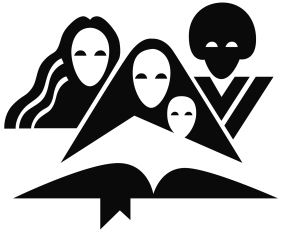 CAPE CONFERENCE WOMEN’S MINISTRIES DEPARTMNET AFFILIATION FORMCHURCH INFORMATIONCHURCH NAME 	:	……………………………… DISTRICT	:	……………………….CHURCH PASTOR	:	……………………………… CONTACT :	……………………….CHURCH ELDER	:	………………………………CONTACT	:	……………………….INFORMATION – AFFILIATION DETAILSAFFILIATION FEE		:	R200.00AFFILIATION (DEADLINE)	:	28 FEBRUARY 2019BANKING DETAILS Bank			: 	FNB BANKAccount Name 	:	 Cape Conference of Women’s Ministries Account Number 	: 	627 560 98391Reference		: 	Church Name and AffiliationPlease, email your form and proof of payment to: Sister Nokuthula Masiba - TreasurerCell			 : 	079 073 7884Email			 :  	sinangamva.makeleni@gmail.com